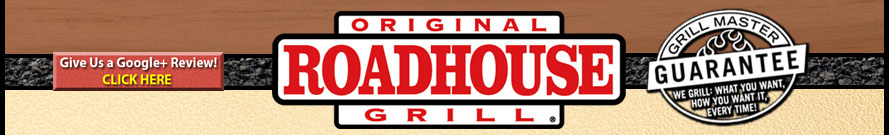 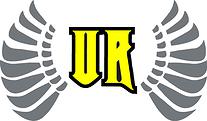 UPPER ROGUE POP WARNER FOOTBALL AND CHEER FUNDRAISERJoin us October 24th at The Original Roadhouse GrillLocated at: 2699 West Main St. Medford#541-776-3050YOU MUST BRING IN THIS FLYER IN ORDER FOR URPW TO GET 20% OF THE PRE-TAX SALES DONATION FROM THE ORIGINAL ROADHOUSE GRILL!!! THE FLYER CAN BE USED ANY TIME DURING THE DAY ON OCTOBER 24TH!!!THANK YOU FOR SUPPORTING URPW!!!!!!!!